Отчет о проведении  Всероссийского урока (недели) безопасности школьников в Интернете ГБОУ ШИ «Олимпийский резерв» с 19 по 24 сентября 2016г В ходе подготовки и проведения Единого урока безопасности в сети Интернет были использованы следующие ресурсы:Приветствие Министерства образования и науки РФ участникам Единого урока безопасности в сетиЕдиный урок по безопасности в сети – http://mosmetod.ru/urok-bezopasnosti-v-seti-internet.htmlВ рамках Единого урока по безопасности в сети проводится III Международный квест по цифровой грамотности среди детей и подростков "Сетевичок 2016" - http://kvestsetevichok.ru/Безопасность школьников в сети Интернет - https://www.youtube.com/watch?v=9OVdJydDMbg&feature=youtu.beСоциальный ролик "Безопасный интернет детям" - https://www.youtube.com/watch?v=fXJWpAqX8VUВидео Единый урок по безопасности в сети - http://www.youtube.com/watch?v=dTyYpGBhJpcКомпьютерные работы учащихсяРОДИТЕЛЯМДля информирования родителей о правилах поведения детей в Интернете на сайте школы размещены следующие рекомендации:Безопасный Интернет детямЗаконодательство 
Международный опыт 
Ресурсы о безопасности 
Полезный контент 
Мнения экспертов 
Видео 
Бесплатный интернет - фильтр для детей - Интернет цензорИнтернет Цензор — интернет-фильтр, предназначенный для блокировки потенциально опасных для здоровья и психики подростка сайтов. 
В основе работы программы лежит технология «белых списков», гарантирующая 100% защиту от опасных и нежелательных материалов. Программа содержит уникальные вручную проверенные «белые списки», включающие все безопасные сайты Рунета и основные иностранные ресурсы. Интернет Цензор защищён от попыток ребёнка обойти фильтрацию или взломать программу. 
Интернет Цензор может использоваться как в домашних условиях, так и в организациях – образовательных учреждениях, библиотеках, музеях, интернет-кафе и иных местах, где возможно предоставление несовершеннолетним доступа в Интернет.
Бесплатный интернет-фильтр для детей. Интернет цензор http://www.icensor.ru/Безопасный Интернет, Фильтры NetPolice (Решения Netpolice предназначены для ограничения доступа пользователей к негативным, нежелательным и опасным интернет-ресурсам. Фильтры могут быть использованы как в домашних условиях, так и в организациях и учреждениях).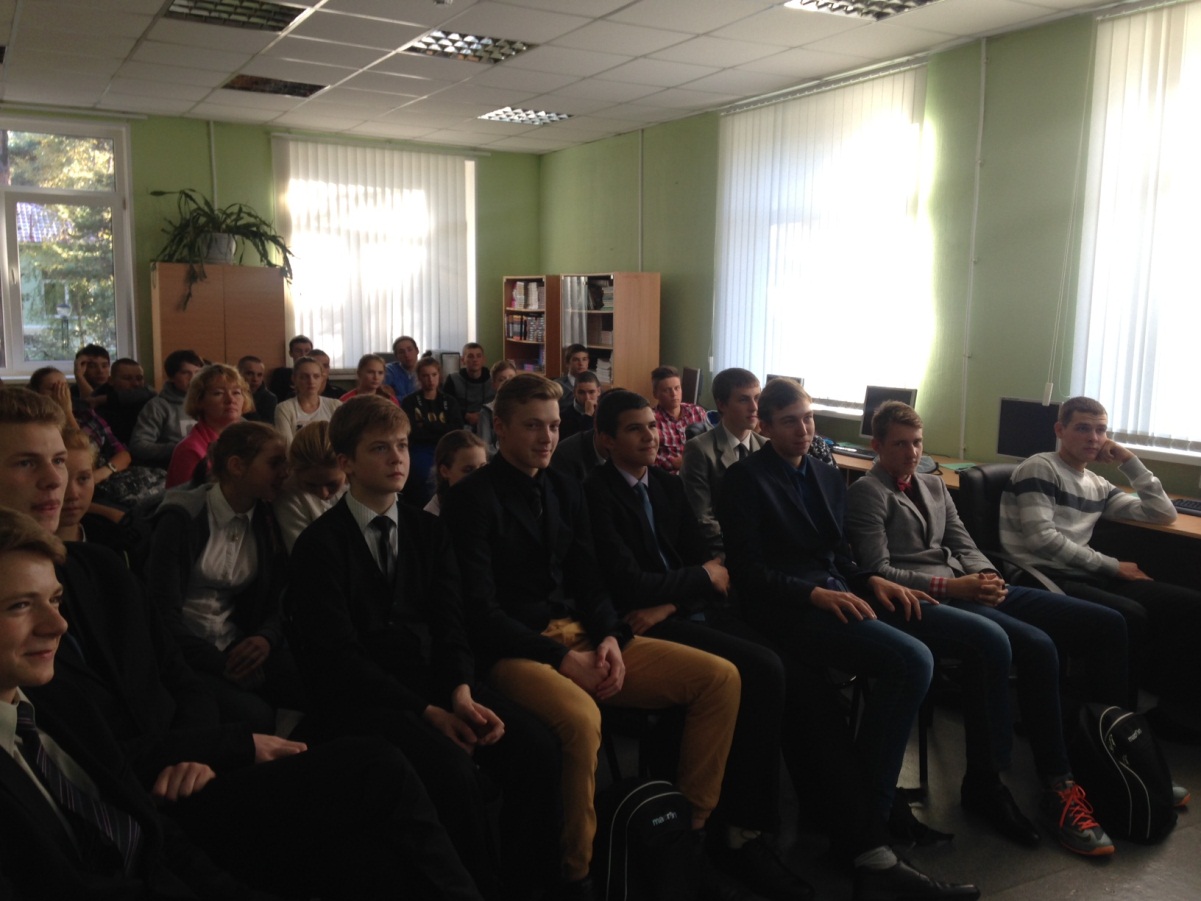 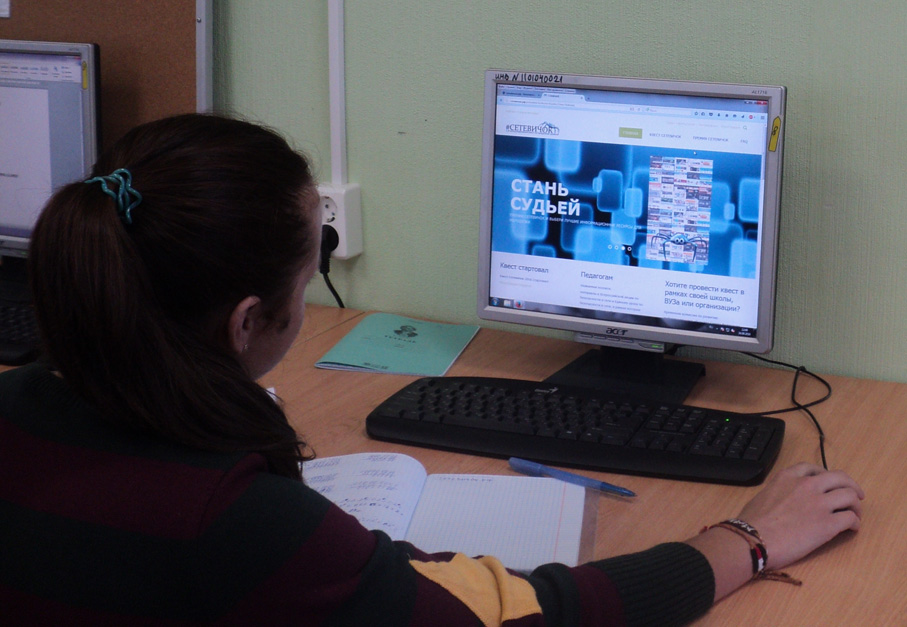 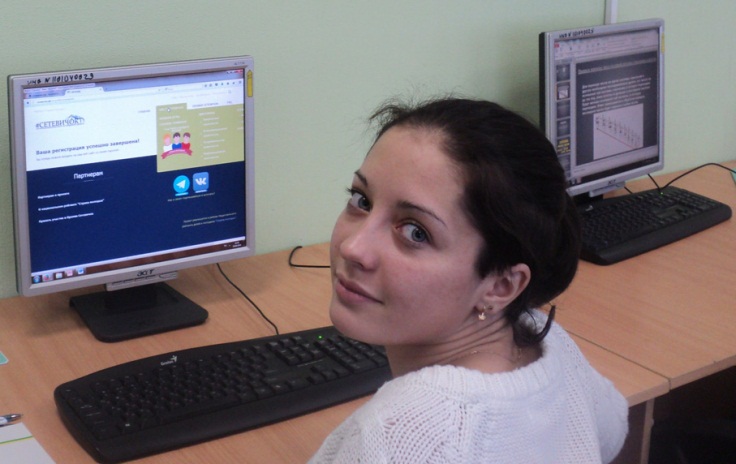 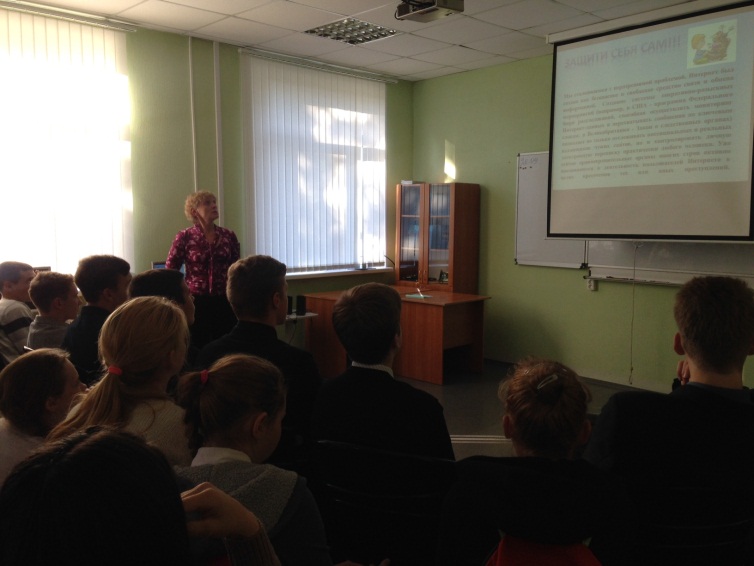 ДатаКласс, количество Название мероприятияОтветственный19.09Общешкольный классный час 44Открытие недели безопасности в сети Интернет https://youtu.be/1XFu4tWdhcIПросмотр и обсуждение презентации «Безопасность в сети интернет»Учитель информатики Подзолкина Л С20.098кл – 17  9кл – 1010кл —3 11кл - 14Уроки безопасности по теме: «Интернет - польза или вред?», где обсуждались вопросы коммуникации в сети Интернет, особенности работы с информацией в сети и некоторые технические аспекты работы в сети.Классные руководители21.099кл - 10Круглый стол «Подросток и компьютерная (интернет) зависимость»  Просмотр презентации «Компьютерная зависимость» Психолог Захарова Е В22.0910кл —3 11кл - 14Уроки безопасности по теме: «Интернет - польза или вред?», где обсуждались вопросы культуры пользователя сети Интернет, защита контента, защита авторских прав, как безопасно и грамотно вести себя в социальных сетях, как общение в социальных сетях сделать полезным. Учитель информатики Подзолкина Л С23.099-а -2, 10-б- 3Тестирование «Интернет зависим ли ты?» Квест "Сетевичок 2016"Психолог Захарова Е ВУчитель информатики Подзолкина Л С24.0911-б – 1  10-а-1Заключительный день недели  https://youtu.be/K1XzMIb-bdEКвест "Сетевичок 2016"Учитель информатики Подзолкина Л С